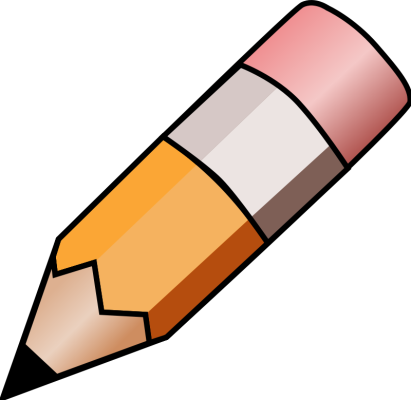 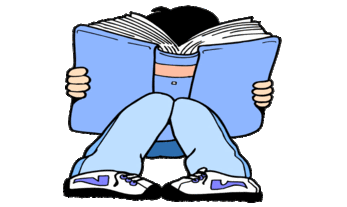 YEAR 4 HOME LEARNING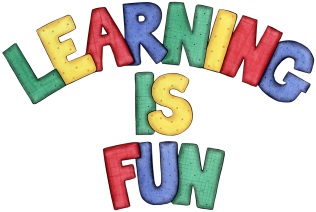 YEAR 4 HOME LEARNINGDate Set08.11.18Date Due21.11.18MathleticsThis week will be focussing on problem solving. All activities can be found on matheletics.com. Every child has their username and passwords in their reading records.SpellodromeWritingThis week children will be focusing on words with prefixes –irSpelling can also be found on spellodrome.comirregularirrelevantirrationalirritableirrigationirritantirreparablesquirrelankleworthywelcomerestrictionsurprisetroubleterribletwentiethdaughteramblebrambleworseWriting taskDraw a comic strip of a poem or story. Then, write the story into your Home Learning books.ReadingRecommended daily reading time:KS2 40 minutes.Home Learning ProjectDate Set:                       N/A                             Date Due:GreekPlease go to Greek Class Blog for Greek Home LearningGreek Class - St Cyprian's Greek Orthodox Primary Academy